Муниципальное бюджетное дошкольное образовательное учреждение детский сад № 10 «Ивушка»ИННОВАЦИОННЫЙ ПРОЕКТПакет дидактических материалов на тему:«К истокам татарской культуры»Подготовил:Нигматуллина Тайбя Усмановна,ВоспитательМБДОУ №10 «Ивушка»п. Пригородный, г. УльяновскПроблема поликультурного воспитания дошкольников в современных условиях развития поликультурного общества, приобретает особую актуальность. В настоящее время необычайно важное значение приобретает воспитание подрастающего поколения на традициях национальной культуры , обычаев. В нашем дошкольном учреждении этнокультурное образование детей  осуществляется в образовательной и совместной деятельности, а также через работу кружка «Дуслык» («Дружба»).Цель работы кружка: создание условий для ознакомления детей дошкольноговозраста с культурой, традициями и бытом татарского народа. Программа кружка рассчитана  на 1 год обучения для воспитанников старшей группы. Занятия кружка проводятся  в игровой форме, со сменой различных видов деятельности. В игровой форме дети легко  усваивают фразы и небольшие предложения. Игра помогает детям освободиться от страха разговаривать  на другом языке, оставляет яркие впечатления от занятий в кружковой работе. В рамках кружка, с целью повышения познавательного интереса к татарской культуре был изготовлен лэпбук  «К истокам татарской культуры». Данная игровая технология направлена на решение задач всех образовательных областей. Лэпбук - это тематическая, интерактивная папка с кармашками, окошками,подвижными деталями.Цель данного пособия:повышение интереса детей старшего возраста к татарской культуре  и закреплению пройденного материала в совместной деятельности с воспитателем и самостоятельной деятельности детей.      Лэпбук помогает решать следующие задачи:ОО «Социально-коммуникативное развитие»:-способствовать приобщению детей к основным ценностям татарской национальной культуры, формировать  у детей навыки общения на татарском языке, навыки совместной деятельности со сверстниками  через дидактические игры; -формировать умения вступать и поддерживать диалог между ребенком и взрослым, воспитывать навыки сотрудничества , уважение к детям другой национальности.ОО «Познавательное развитие»:-упражнять в умении различать национальные костюмы; -поддерживать познавательный интерес к татарской культуре; развивать память, логическое мышление.   ОО «Речевое развитие»:-развивать способность детей говорить на другом языке; -активизировать словарь детей (эби-бабушка, бабай-дедушка, эни-мама, эти-папа);-развивать умение выражать свои мысли и желания на татарском языке.ОО «Художественно-эстетическое развитие»:-развивать у детей умение составлять узоры и композицию с помощью элементов татарского орнамента; -развивать эстетическое восприятие, чувство цвета и ритма; -поддерживать у детей стремление выражать свои чувства и впечатления в художественно-изобразительной деятельности; -развивать продуктивную деятельность  детей.ОО «Физическое развитие»:-учить детей контролировать правильность своей осанки при выполнении работы за столом; -развивать мелкую моторику, глазомер. 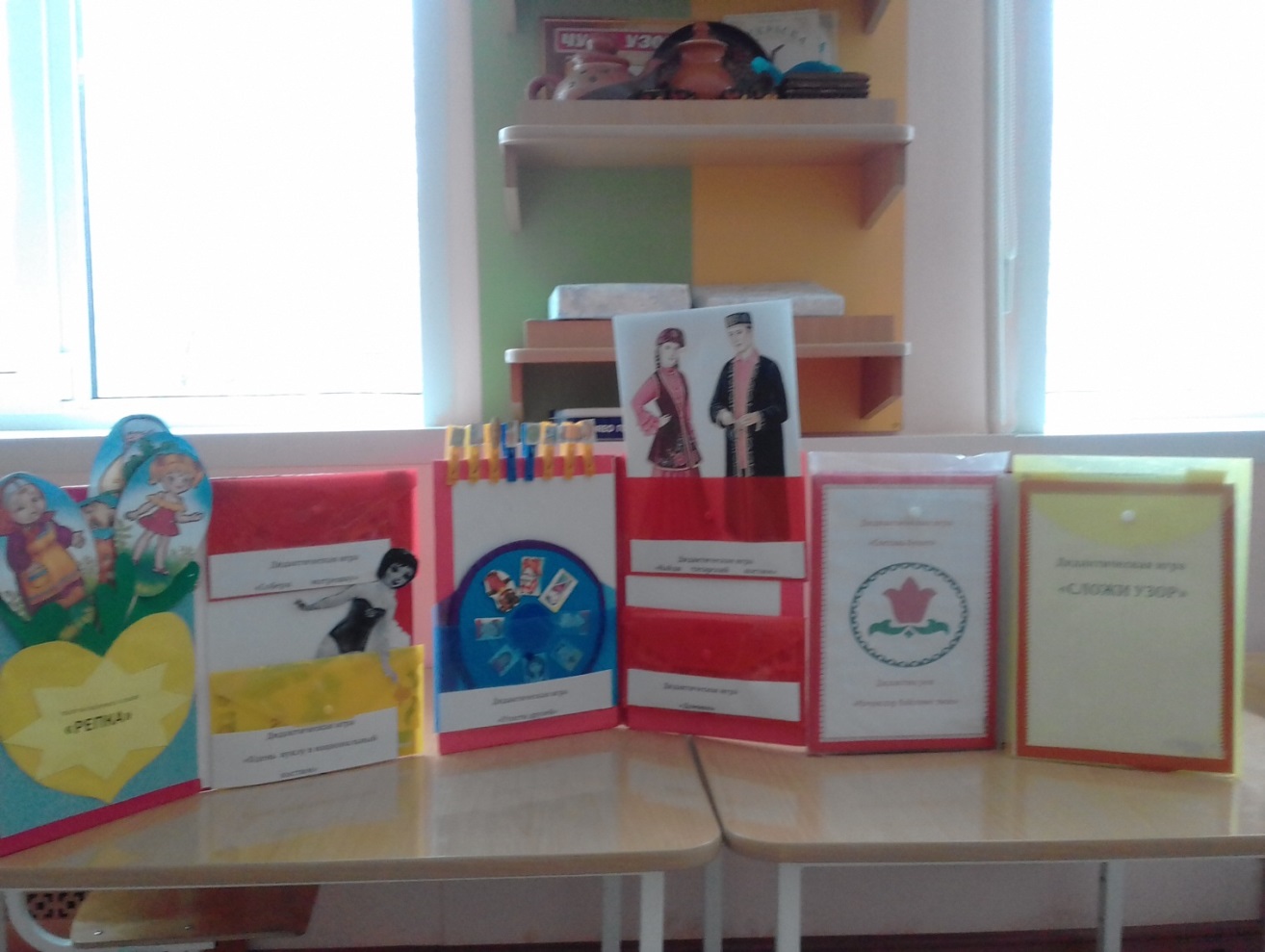 Рисунок 1 – ЛэпбукРисунок 2 – Дидактическая игра «Сложи узор»                  Дидактическая игра «Сложи узор»Цель: закрепить знания детей об элементах татарского  национального узора  на фартуках, сапогах (ичиги), тюбетейках, калфаках.  Развивать художественный вкус при подборе и расположении элементов татарского узора. Воспитывать чувство уважения к татарскому народу; интерес к татарскому национальному костюму.Материал: образцы тюбетеек, фартуков, калфаков, сапогов (ичиги), элементы татарского орнамента для составления узора и украшения предметов одежды.Ход игры: Дети самостоятельно выбирают предмет одежды и составляют различные узоры путем чередования элементов татарского орнамента. Взрослый при необходимости помогает правильно расположить образцы узоров.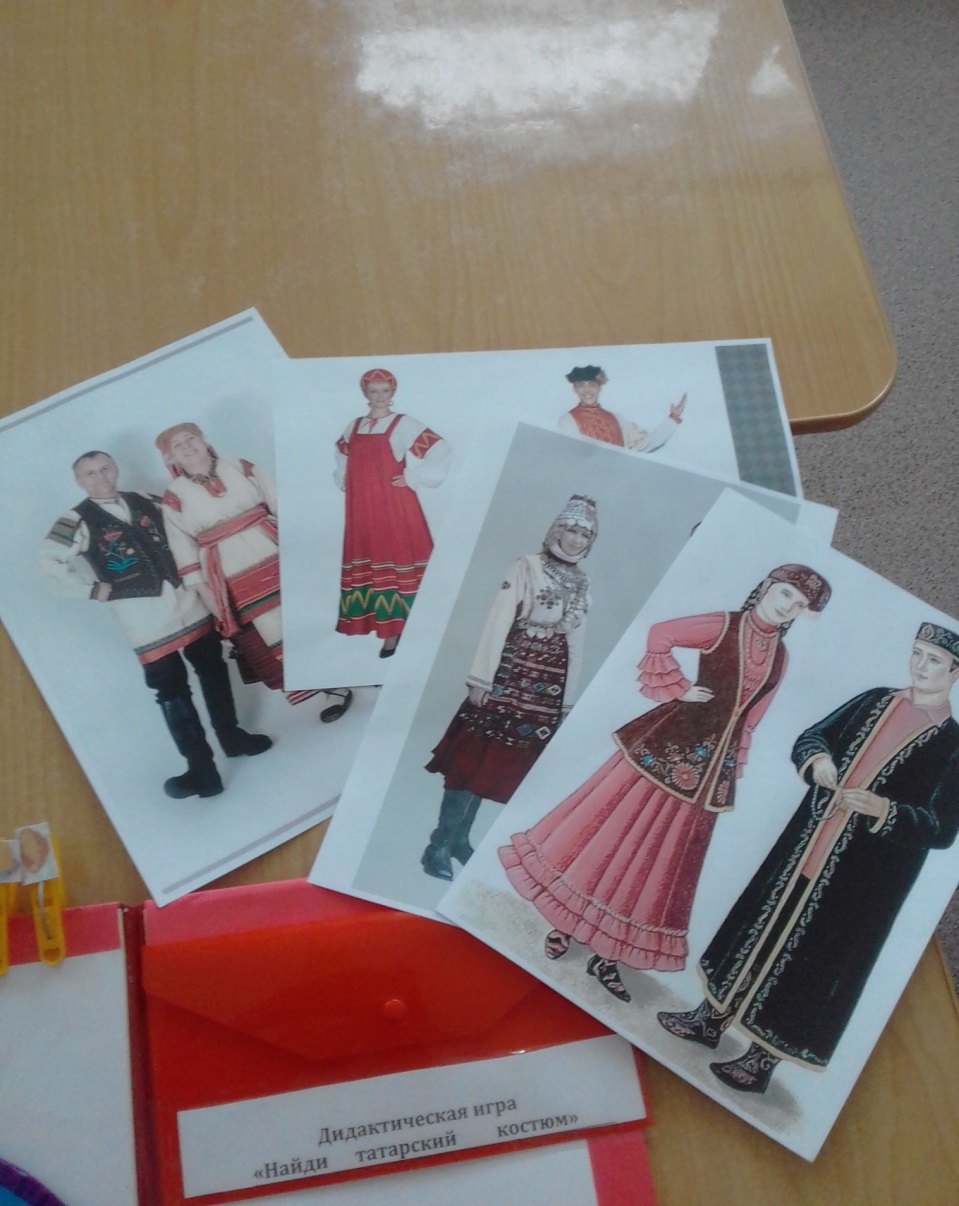 Рисунок 3 – Дидактическая игра «Найди татарский костюм»Дидактическая игра «Найди татарский костюм»Цель: закрепить умение детей находить из четырёх предложенных национальных костюмов, татарский национальный костюм. Развивать мышление и внимание детей. Воспитывать толерантное отношение к людям разных национальностей.Материалы: карточки с изображением национальных костюмов (русский, чувашский, татарский, мордовский).Ход игры: дети рассматривают карточки с изображением национальных костюмов, называют какой этот костюм (русский, чувашский, мордовский или татарский). Объясняют, почему они так считают.Рисунок 4 – Дидактическая игра «Собери матрёшку»                            Дидактическая игра «Собери матрешку»Цель: упражнять в умении составлять целое из нескольких частей. Развивать мышление, внимание, зрительное восприятие и мелкую моторику рук. Воспитывать интерес к татарской культуре.Материал: силуэты матрешек, разрезанные на 10 частей.Ход игры: детям предлагается  собрать матрешек из разрезанных частей.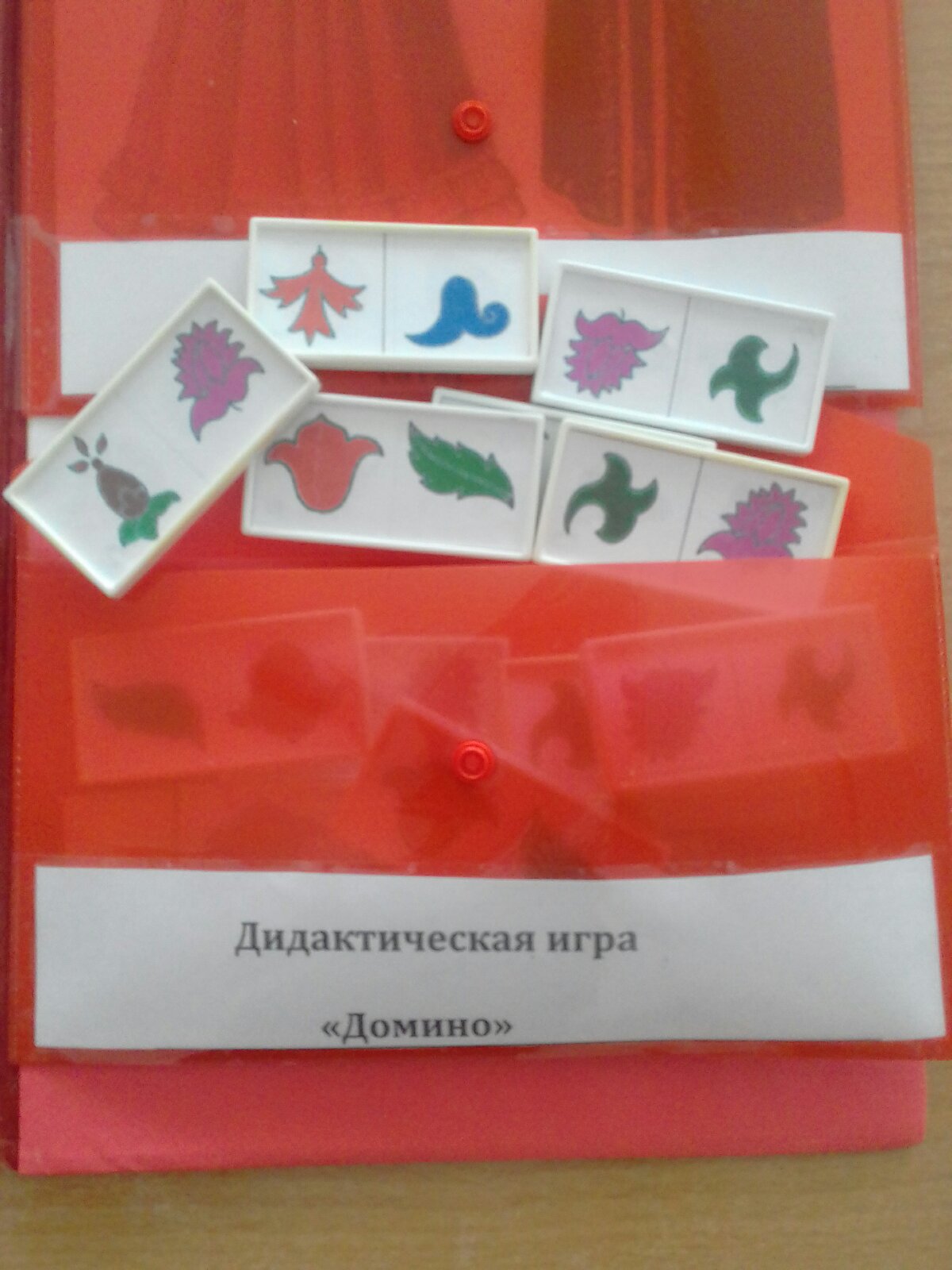 Рисунок 5-Дидактическая игра «Домино»Дидактическая игра «Домино»Цель: закрепить умение детей находить одинаковые картинки и соединять их в цепочки. Закреплять названия элементов татарского растительного орнамента: тюльпан, листок, колокольчик. Развивать внимание, наблюдательность, логическое мышление.Материал: 28 пластинок, разделенных на две части с изображением элементов татарского растительного орнамента.Правила игры: игра рассчитана для 2-4 игроков. Пластинки перемешиваются. Каждый игрок берет по 6 пластинок. Остальные пластинки в «базаре» на середине стола. Каждый игрок по очереди , по часовой стрелке кладет одну карточку так, чтобы одна из картинок была одинакова с одной из крайних картинок на игровом поле. Если у игрока пластинок нет, то идет на «базар» и берет карточки, пока не найдет нужную . Если пластинок больше нет на базаре, то игрок пропускает ход. Если никто из игроков не может ходить, игра окончена.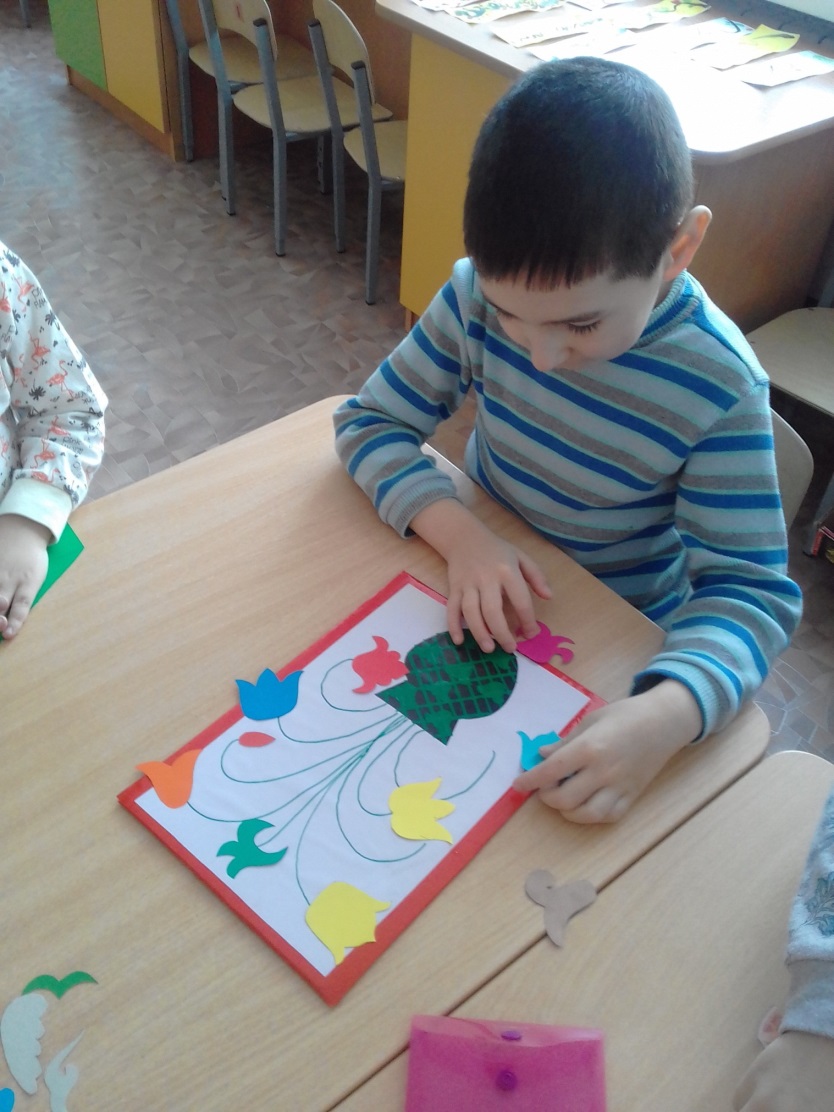 Рисунок 6 – Дидактическая игра «Собери букет»Дидактическая игра «Составь букет»Цель: закрепить умение детей по внешнему виду определять и называть лементы татарского растительного орнамента  (трилистник, тюльпан, гвоздика, колокольчик, ромашка, лотос), упражнять детей в счете до 10 на татарском языке. Закрепить умение детей называть на татарском языке цвета: сары- желтый, кызыл- красный, яшел-зеленый, кюк –синий, ак-белый. Развивать логическое мышление, внимательность. Продолжать развивать умение создавать узоры по мотивам татарских народных росписей. Материалы: изображение вазы, цветные плоскостные изображения элементов татарского орнамента.Правила  игры: детям предлагается составить букет из элементов татарского растительного орнамента определенного цвета, называя цвета на татарском языке (сары- жёлтый, кызыл- красный, яшел-зеленый, кюк –синий, ак-белый).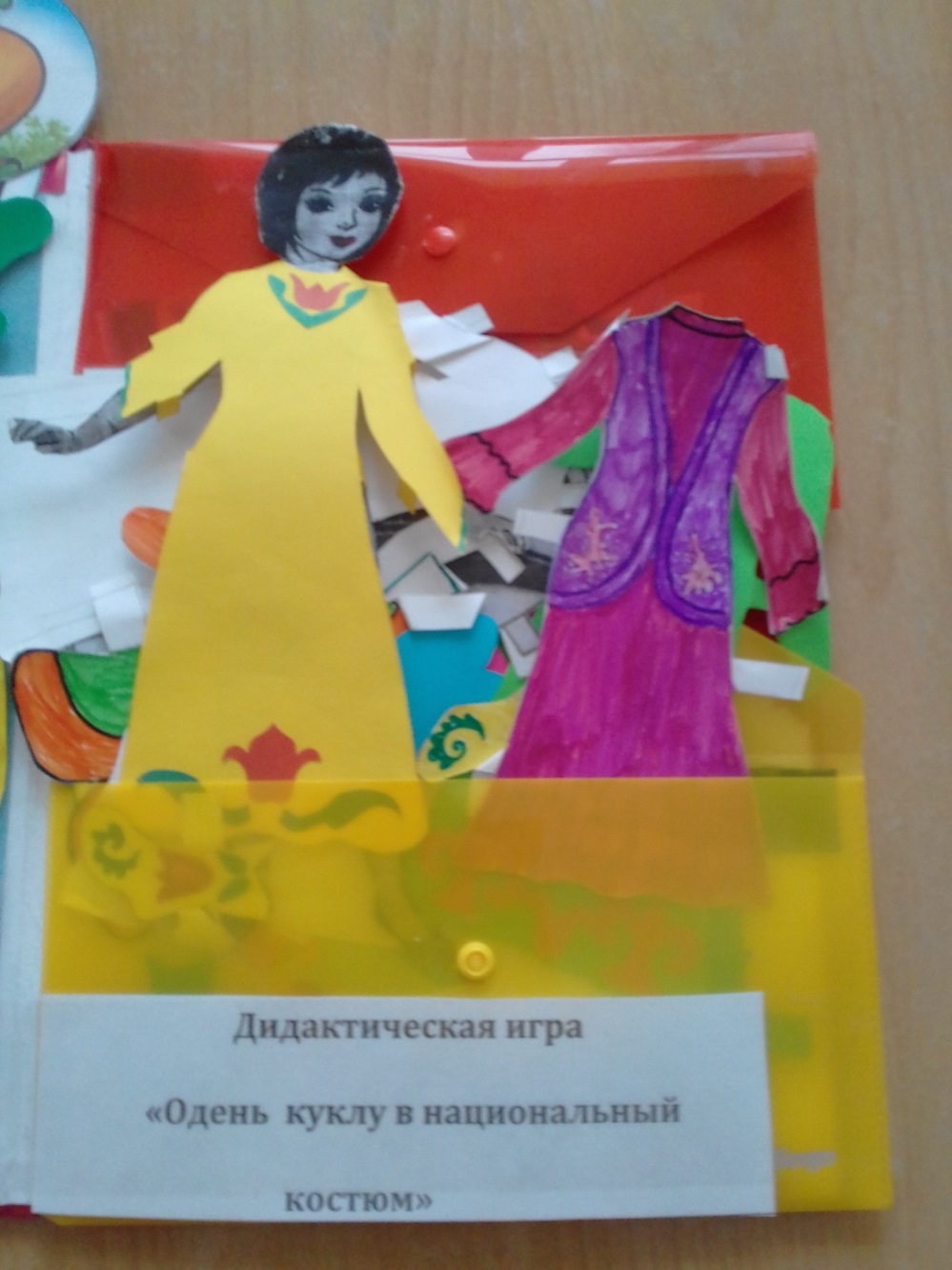 Рисунок 7– Дидактическая игра «Одень куклу в национальный костюм»Дидактическая игра «Одень куклу в национальный костюм»Цель: закрепить знания детей об особенностях татарского национального костюма и его элементах. Упражнять в назывании элементов костюма на татарском языке. Развивать эстетический вкус, восприятие, мелкую моторику рук. Воспитывать интерес к культуре татарского народа.Материал: картонная плоскостная кукла, шаблоны платьев (кульмэк) с изображением на них татарского национального орнамента.Правила игры: ребенку предлагается одеть куклу в татарский национальный костюм.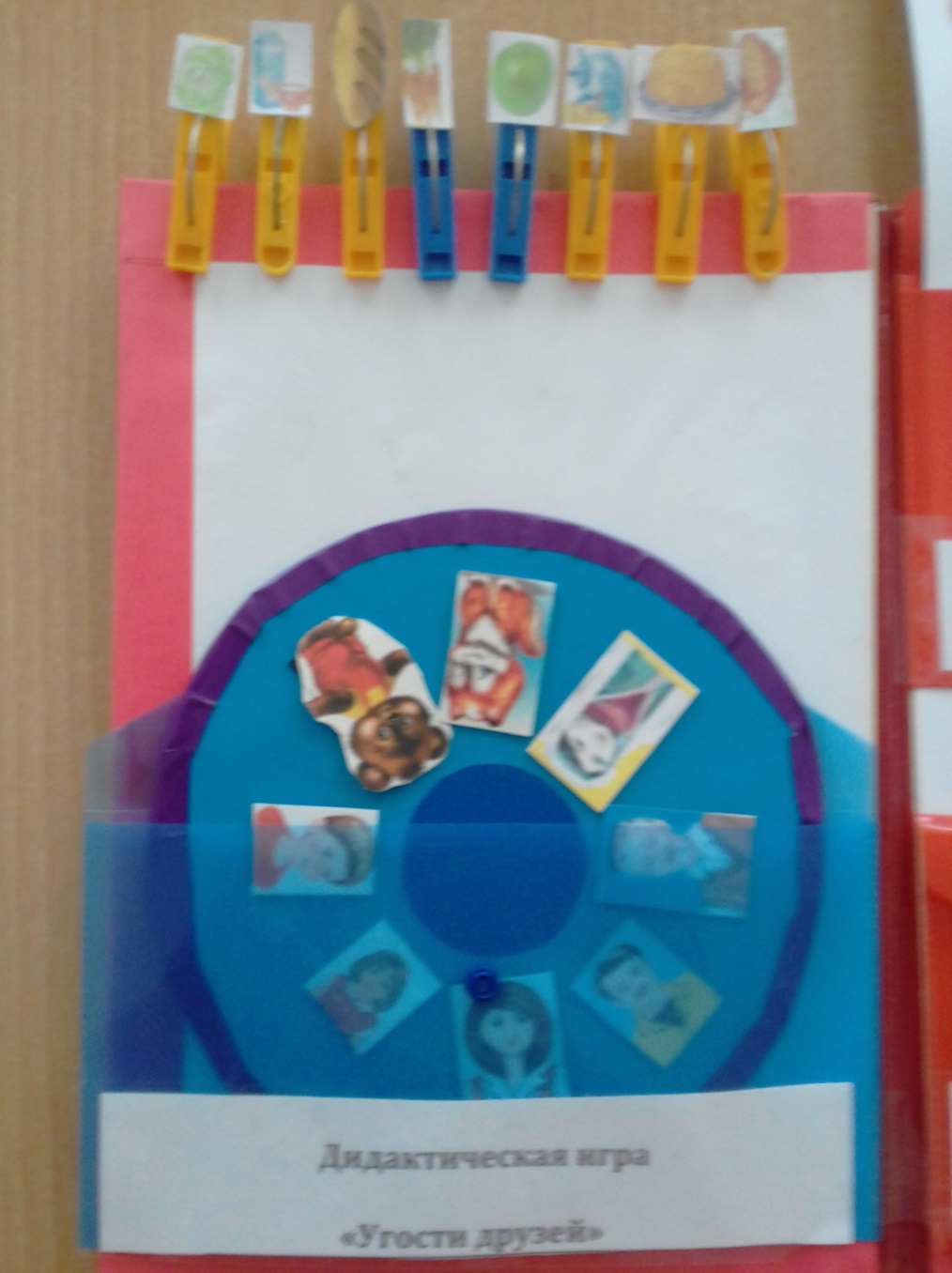 Рисунок 8 – Дидактическая игра «Угости друзей»Дидактическая игра «Угости друзей»Цель: закрепить знания слов на татарском языке (собака-эт, кошка-песи, мама-эни, папа-эти). Развивать мышление, внимание, мелкую моторику рук. Воспитывать любовь к членам семьи, бережное отношение к животным.Материал: диск с приклеенными картинками , прищепки. Правила игры: на диске приклеены картинки с изображениями папы, мамы, девочки, мальчика, котенка, щенка. На прищепках с помощью двустороннего скотча приклеены картинки с изображением овощей, фруктов, еды . Дети в ходе игры проговаривают знакомые слова на татарском языке и прикрепляют прищепки в соответствующие картинки на диске.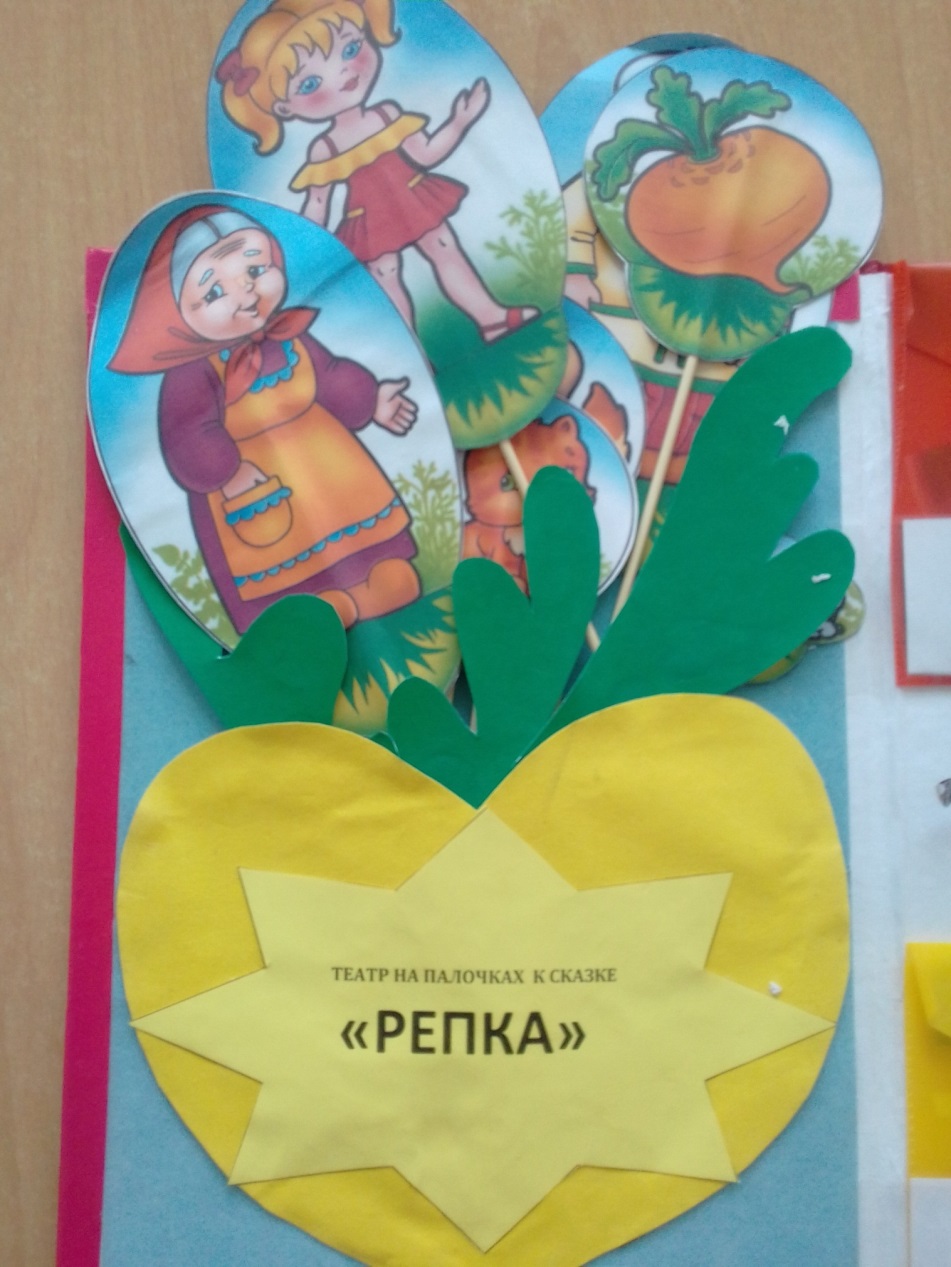 Рисунок 9 – Игра-драматизация по сказке «Репка»Драматизация сказки на палочках «Репка»Цель: закрепить у детей знания слов на татарском языке:(бабушка-эби,дедушка-бабай,девочка-кыз,мальчик-малай,мама-эни,папа-эти,собака-эт,кошка-песи,иди сюда-кил монда). Формировать умение детей вести диалог, воспитывать культуру речевого общения. Развивать внимание, память. Воспитывать любовь к художественной литературе, желание участвовать в драматизации.Материалы: театр на палочках с изображением героев сказки.Правила игры: дети распределяются на роли (эби-бабушка, бабай-дедушка, кыз-девочка, малай-мальчик,эти-папа,эни-мама,эт-собака,песи-кошка).СюжетПосадил дед репку. Выросла репка большая-пребольшая. Пошел дед тянуть репку, тянет - потянет, вытянуть не может.Позвал дед бабку. (эби , кил монда)Бабка за дедку , дедка за репку,Тянут – потянут , вытянуть не могут.Позвала бабка девочку. (кыз,кил монда)Девочка за бабку, бабка за дедку ,  дедка за репку-Тянут-потянут , вытянуть не могут.Позвала девочка мальчика (малай, кил монда)Мальчик за девочку, девочка за бабку,Бабка за дедку , дедка за репку,Тянут - потянут, вытянуть не могут.Позвал мальчик папу (эти, кил монда)Папа за мальчика, мальчик за девочку,Девочка за бабку, бабка за дедку , дедка за репкуТянут – потянут , вытянуть не могут.Позвал папа собачку (эт, кил монда)Собачка за папу, папа за мальчика,Мальчик за девочку, девочка за бабку,Бабка за дедку , дедка за репку,Тянут – потянут, вытянуть не могут.Позвала собачка кошку  (песи, кил монда)Кошка за собачку, собачка за папу, папа за мальчика,Мальчик за девочку, девочка за бабкуБабка за дедку , дедка за репку,Тянут – потянут, и - вытянули репку!Диагностическое обследование Диагностическое обследование проводилось по методике Т. С. Комаровой «Развитие художественно-творческих способностей у детей дошкольного возраста».Цель диагностики: оценить использование дидактического пособия (лэпбук) для   развития эстетического восприятия, творческих способностей,  чувства цвета и ритма, развития продуктивной деятельности детей.Исследования проводились в старшей группе МБДОУ №10 «Ивушка». В диагностике участвовало 12 детей в возрасте 5-6 лет.Таблица 1Результаты входной диагностикиРезультаты  входной диагностики показали с высоким уровнем –  5 детей (42 %), со средним уровнем – 5 детей (42 %) , с низким уровнем - 2  ребенка (16%)Таблица  2Результаты итоговой диагностики- низкий             - средний уровень    - высокий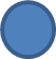 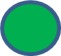 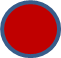 Результаты итоговой диагностики показали с высоким уровнем - 9 детей (72%) ,  со средним уровнем –  3 ребенка  (28%) , с низким уровнем -0%.Диаграмма 1Результаты входной диагностикиДиаграмма 2Результаты заключительной диагностикиЗаключение        Включение в образовательный процесс  дидактического пособия (лэпбук)   на тему: «К истокам татарской культуры» показало, что целенаправленное и системное использование лэпбука способствует развитию познавательной активности детей, художественно-эстетических способностей, формированию самостоятельной игровой деятельности детей; овладению конструктивными способами и средствами взаимодействия с окружающими людьми; воспитанию толерантности.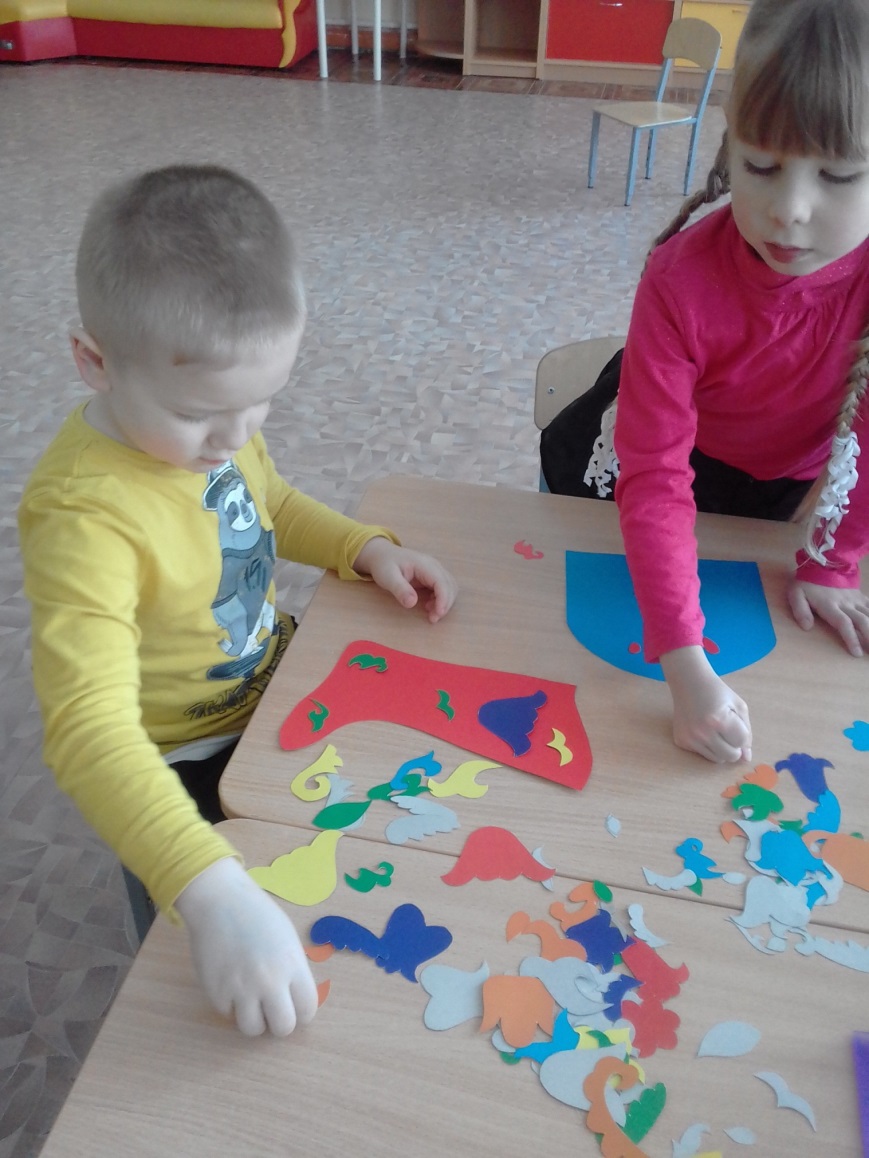 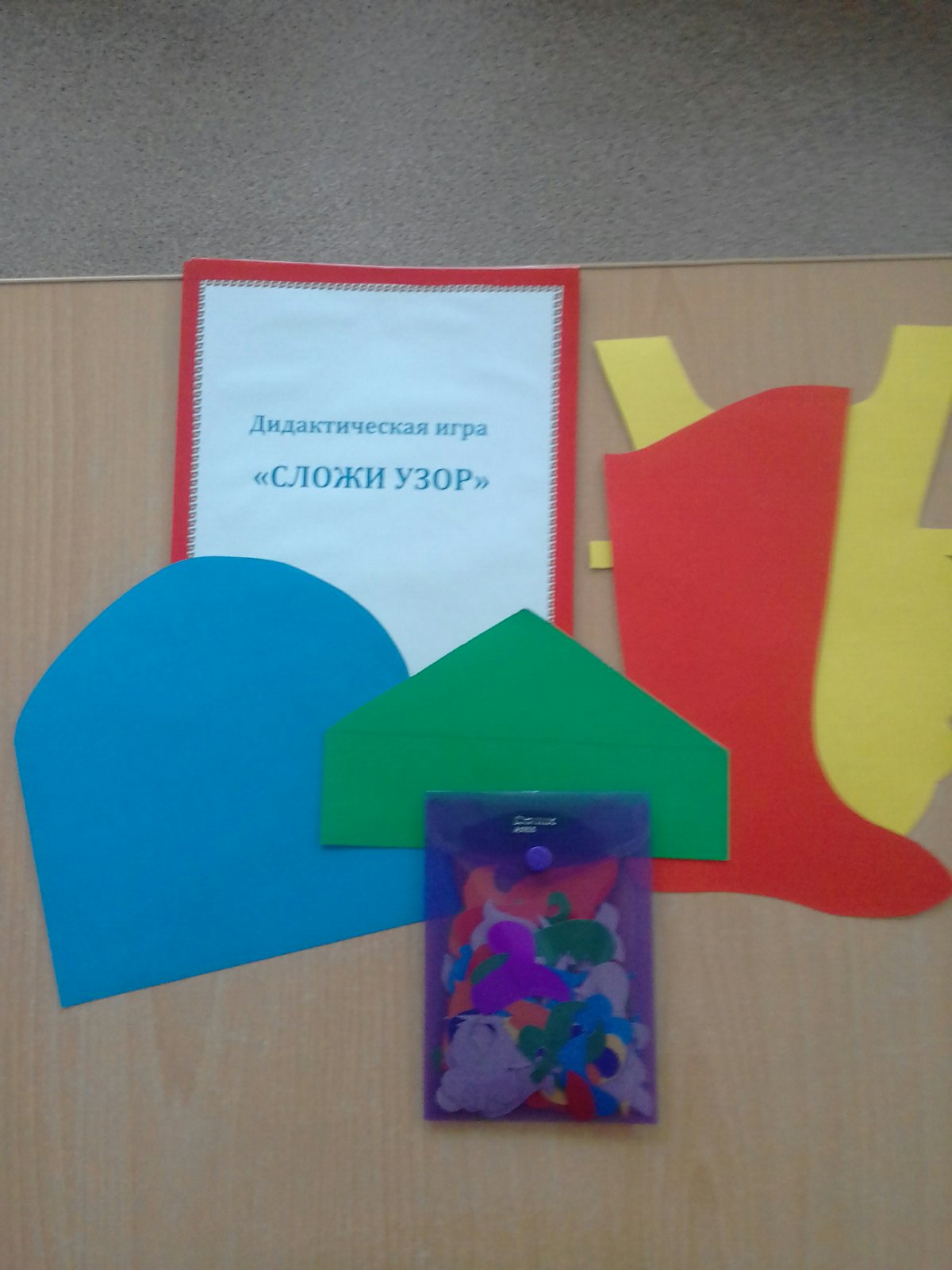 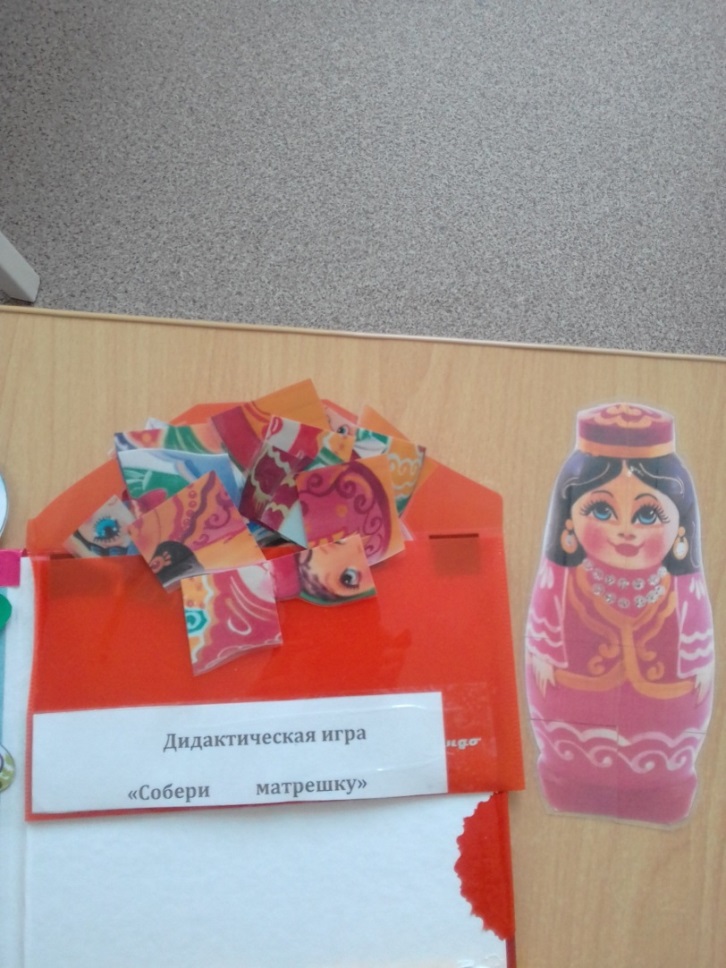 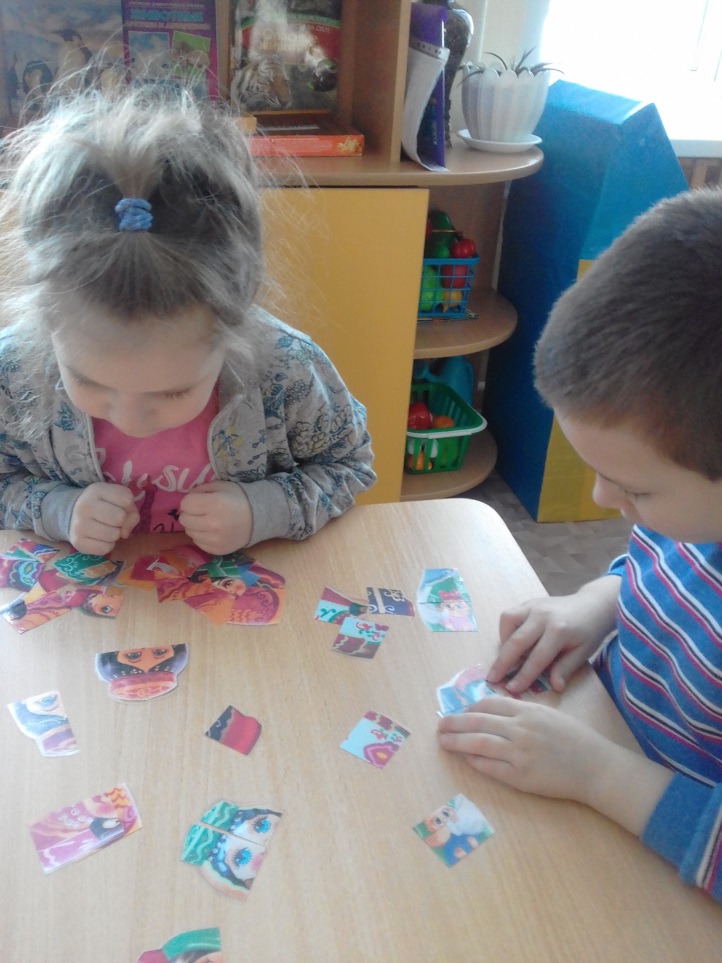   №           Ф. И. ребенкаОвладение техническими навыками и умениямиРазвитие эмоционально-художественного восприятия, творческого воображенияРазвитие композиционных уменийРазвитие цветового восприятия1Абитова Амина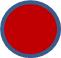 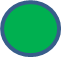 2Алиакберова Алия3Белова Ольга4Грунина Рита5Замалеев Ранис6Ивачев Данил7Колисниченко Витя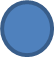 8Котов Кирилл9Кузьмина Маша10Нафина Регина11Скочков Матвей12Усов Тимур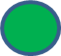 №Ф. И. ребенкаОвладение техническими навыками и умениямиРазвитие эмоционально-художественного восприятия, творческого воображенияРазвитие композиционных уменийРазвитие цветового восприятия1Абитова Амина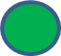 2Алиакберова Алия3Белова Ольга4Грунина Рита5Замалеев Ранис6Ивачев Данил7Колисниченко Витя8Котов Кирилл9Кузьмина Маша10Нафина Регина11Скочков Матвей12Усов Тимур